Subject: Szabó Mária Professzorasszony 70 éves   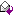 All headersSubject: Szabó Mária Professzorasszony 70 éves   All attachmentsKedves Kolléga! 
Tisztelettel meghívjuk Szabó Mária Professzorasszony 70. születésnapja alkalmából az ELTE TTK Földrajz és Földtudományi 
Intézete, valamint a Környezet- és Tájföldrajzi Tanszék szervezésében megrendezendő előadóülésre. Az előadóülést 
követően Egyetemünk Ásványtárában állófogadást szervezünk. 
Időpont: 2018. január 25. (csütörtök) 12.30 

Program 
ELTE TTK Déli Tömb 0.803 (Szabó József) előadó 
12:30 – 12:35 Szabó Mária Professzorasszony, meghívott előadóink és vendégeink köszöntése 
12:35 - 12:50 Gábris Gyula: Miért éppen Alaszka - vagy a földrajz tanszék? 
13:05 – 13:20 Csorba Péter: A növényzet szerepe a tájkarakter meghatározásában 
13:20 – 13:20 Hevesi Attila: Miért lenne érdemes - inkább - mind több jóravaló biológia-földrajz szakos tanárt képezni? 
Gondolatok Széplábú Aranyos Szabó Mária 70. születésnapja alkalmából. 
12:50 – 13:05 Pajtókné Tari Ilona: Véletlen találkozások nincsenek 
13:05 – 13:20 Hahn István: Juniperus és Titán - a terepbotanika bázisai 
ELTE TTK Déli Tömb Ásványtár 
13:30 – 13:45 Kulturális meglepetés program 
13:45 – 15:00 Állófogadás 
Kérjük, hogy az állófogadás megszervezéséhez segítségül részvételi szándékát a szalaiz@iif.hu ( mailto:szalaiz@iif.hu ) 
címre küldött e-mail-ben jelezze! 
Üdvözlettel, 
Szalai Zoltán és Magyari Enikő Kedves Kolléga! 
Tisztelettel meghívjuk Szabó Mária Professzorasszony 70. születésnapja alkalmából az ELTE TTK Földrajz és Földtudományi 
Intézete, valamint a Környezet- és Tájföldrajzi Tanszék szervezésében megrendezendő előadóülésre. Az előadóülést 
követően Egyetemünk Ásványtárában állófogadást szervezünk. 
Időpont: 2018. január 25. (csütörtök) 12.30 

Program 
ELTE TTK Déli Tömb 0.803 (Szabó József) előadó 
12:30 – 12:35 Szabó Mária Professzorasszony, meghívott előadóink és vendégeink köszöntése 
12:35 - 12:50 Gábris Gyula: Miért éppen Alaszka - vagy a földrajz tanszék? 
13:05 – 13:20 Csorba Péter: A növényzet szerepe a tájkarakter meghatározásában 
13:20 – 13:20 Hevesi Attila: Miért lenne érdemes - inkább - mind több jóravaló biológia-földrajz szakos tanárt képezni? 
Gondolatok Széplábú Aranyos Szabó Mária 70. születésnapja alkalmából. 
12:50 – 13:05 Pajtókné Tari Ilona: Véletlen találkozások nincsenek 
13:05 – 13:20 Hahn István: Juniperus és Titán - a terepbotanika bázisai 
ELTE TTK Déli Tömb Ásványtár 
13:30 – 13:45 Kulturális meglepetés program 
13:45 – 15:00 Állófogadás 
Kérjük, hogy az állófogadás megszervezéséhez segítségül részvételi szándékát a szalaiz@iif.hu ( mailto:szalaiz@iif.hu ) 
címre küldött e-mail-ben jelezze! 
Üdvözlettel, 
Szalai Zoltán és Magyari Enikő 